Об утверждении Порядка разработки и утверждения бюджетного прогноза муниципального образования Лабазинский сельсовет Курманаевского района Оренбургской области на долгосрочный периодВ соответствии со статьей 15 Конституции Российской Федерации, статьей 170.1 Бюджетного кодекса Российской Федерации, статьей 6 Федерального закона от 28.06.2014 № 172-ФЗ «О стратегическом планировании в Российской Федерации», Уставом муниципального образования Лабазинский сельсовет, администрация муниципального образования Лабазинский сельсовет Курманаевского района Оренбургской области постановил:1. Утвердить порядок разработки и утверждения бюджетного прогноза муниципального образования Лабазинский сельсовет Курманаевского района Оренбургской области на долгосрочный период согласно приложению.2. Контроль за исполнением настоящего постановления оставляю за собой.3. Постановление вступает в силу после подписания, подлежит опубликованию в газете «Лабазинский вестник» и размещению в сети «Интернет» на официальном сайте муниципального образования Лабазинский сельсовет.Врио главы муниципального образования                                      Е.Н.ГридневаРазослано: в дело, прокуроруПриложениек постановлению от 23.01.2023 № 3-пПОРЯДОКразработки и утверждения бюджетного прогноза муниципального образования Лабазинский сельсовет Курманаевского района Оренбургской области на долгосрочный период1.	Настоящий Порядок определяет требования к структуре и содержанию бюджетного прогноза муниципального образования Лабазинский сельсовет Курманаевского района Оренбургской области на долгосрочный период (далее - бюджетный прогноз), последовательности действий по разработке и утверждению бюджетного прогноза, внесению изменений в бюджетный прогноз.2.	Бюджетной прогноз разрабатывается каждые три года на шесть и более лет на основе прогноза социально-экономического развития муниципального образования Лабазинский сельсовет Курманаевского района Оренбургской области на соответствующий период.Бюджетный прогноз может быть изменен с учетом изменения прогноза социально-экономического развития на соответствующий период и принятого решения о бюджете без продления периода его действия.3.	Разработка проекта бюджетного прогноза (изменений в бюджетный прогноз) осуществляется муниципальным образованием Лабазинский сельсовет Курманаевского района Оренбургской области на основе проекта долгосрочного прогноза (изменений долгосрочного прогноза) социально-экономического развития муниципального образования Лабазинский сельсовет Курманаевского района Оренбургской области (далее - долгосрочный прогноз).4.	Проект бюджетного прогноза (изменения бюджетного прогноза)направляются в Совет депутатов муниципального образования Лабазинский сельсовет Курманаевского района Оренбургской области одновременно с проектом решения муниципального образования Лабазинский сельсовет Курманаевского района Оренбургской области о бюджете на очередной финансовый год и плановый период.5.	Бюджетный прогноз (изменения в бюджетный прогноз) утверждаются администрацией муниципального образования Лабазинский сельсовет Курманаевского района Оренбургской области в течение двух месяцев со дня официального опубликования решения Совета депутатов муниципального образования Лабазинский сельсовет Курманаевского района Оренбургской области о бюджете на очередной финансовый год и плановый период.6.	Бюджетный прогноз включает в себя следующие основные разделы:I.	Цели, задачи и принципы долгосрочной бюджетной политики.II.	Характеристика экономики бюджетаIII.	Итоги бюджетной политики предшествующего периода.3.1.	Доходы.3.2.	Расходы.3.3.	Межбюджетные отношения.3.4.	Сбалансированность и долговая политика.IV.	Условия развития экономики на долгосрочный период.V.	Направления бюджетной политики на долгосрочный период.5.1.	Доходы.5.2.	Расходы.5.3.	Межбюджетные отношения.5.4.	Сбалансированность и долговая политика.5.5.	Мероприятия по повышению эффективности бюджетных расходов.VI.	Параметры муниципального бюджета на долгосрочный период в форме приложений.Бюджетный прогноз может включать в себя другие разделы, необходимые для определения основных подходов к формированию бюджетной политики муниципального образования Лабазинский сельсовет Курманаевского района Оренбургской области в долгосрочном периоде.7.	Разделы бюджетного прогноза содержат следующие основные положения:раздел I - цели, задачи, принципы и основные подходы к формированию бюджетной политики;раздел II - текущее экономическое состояние муниципального образования Лабазинский сельсовет Курманаевского района Оренбургской области и его влияние на показатели муниципального и консолидированного бюджетов муниципального образования Лабазинский сельсовет Курманаевского района Оренбургской области;раздел III - итоги бюджетной политики, проводимой в муниципальном образовании Лабазинский сельсовет Курманаевского района Оренбургской области за предшествующие три года;раздел IV - анализ условий возможного развития экономики сельсовета на долгосрочный период;раздел V - анализ основных характеристик, а также иных параметров и консолидированного бюджетов муниципального образования Лабазинский сельсовет Курманаевского района Оренбургской области (источники финансирования дефицита бюджета, объемы Резервного фонда) на долгосрочный период;раздел VI - приложения к бюджетному прогнозу, в том числе предельные расходы бюджета на финансовое обеспечение реализации муниципальных программ муниципального образования Лабазинский сельсовет Курманаевского района Оренбургской области и на осуществление не программных направлений деятельности.8.	Приложениями к бюджетному прогнозу являются:динамика основных показателей бюджета по форме согласно приложению № 1 к настоящему Порядку;основные налоговые доходы  бюджета сельсовета по форме согласно приложению № 2 к настоящему Порядку;расходы бюджета сельсовета  по форме согласно приложению № 3 к настоящему Порядку;предельные расходы бюджета сельсовета  на финансовое обеспечение реализации муниципальных программ муниципального образования Лабазинский сельсовет Курманаевского района Оренбургской области и на осуществление непрограммных направлений деятельности по форме согласно приложению № 4 к настоящему Порядку.9.	В целях формирования бюджетного прогноза (изменений в бюджетный прогноз):9.1.	Администрация муниципального образования Лабазинский сельсовет Курманаевского района Оренбургской области:- до 15 сентября текущего финансового года направляет в финансовый отдел администрации Курманаевского района проект долгосрочного прогноза (изменений в долгосрочный прогноз); - до 5 октября текущего финансового года направляет в финансовый отдел Курманаевского района уточненный проект долгосрочного прогноза (изменений в долгосрочный прогноз).9.2.	Администрация муниципального образования Лабазинский сельсовет Курманаевского района Оренбургской области:до 15 ноября текущего финансового года направляет в финансовый отдел Курманаевского района проект бюджетного прогноза (изменений в бюджетный прогноз);в срок, не превышающий двух месяцев со дня официального опубликования решения о бюджете муниципального образования Лабазинский сельсовет Курманаевского района Оренбургской области на очередной финансовый год и плановый период, вносит в администрацию муниципального образования Лабазинский сельсовет Курманаевского района Оренбургской области проект постановления администрации муниципального образования Лабазинский сельсовет Курманаевского района Оренбургской области об утверждении бюджетного прогноза (изменений в бюджетный прогноз).Приложение № 1к Порядку разработки и утверждения бюджетного прогноза муниципального образования  Лабазинский сельсовет Курманаевского района Оренбургской области на долгосрочный периодДинамика основных показателейТыс.руб.Приложение № 2к Порядку разработки и утверждения бюджетного прогноза муниципального образования  Лабазинский сельсовет Курманаевского района Оренбургской области на долгосрочный периодОсновные налоговые доходы муниципального образования Лабазинский сельсовет Курманаевского района Оренбургской области на _______ годыТыс.руб.Приложение № 3к Порядку разработки и утверждения бюджетного прогноза муниципального образования  Лабазинский сельсовет Курманаевского района Оренбургской области на долгосрочный периодРасходы муниципального образования Лабазинский сельсоветКурманаевского района Оренбургской области на _______ годыТыс.руб.Приложение № 4к Порядку разработки и утверждения бюджетного прогноза муниципального образования  Лабазинский сельсовет Курманаевского района Оренбургской области на долгосрочный периодПредельные расходы на финансовое обеспечение реализации муниципальных программ муниципального образования Лабазинский сельсовет Курманаевского района Оренбургской области и на осуществление непрограммных направлений деятельностиТыс.руб.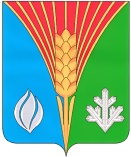 АдминистрацияМуниципального образованияЛабазинский сельсоветКурманаевского районаОренбургской областиПОСТАНОВЛЕНИЕ23.01.2023 № 3-пНаименование показателяГодыГодыГодыГодыГодыГодыГодыГодыГодыГодыНаименование показателяДоходы бюджета, всегов том числе:налоговые и неналоговые доходыБезвозмездные поступления, всегоиз них: дотации             субсидии             субвенциииные межбюджетные трансфертыРасходы бюджета, всегоДефицит/профицитДефицит (проценты)Муниципальный долгНаименование показателяГодыГодыГодыГодыГодыГодыГодыГодыГодыГодыНаименование показателяНалоговые доходы, всегов том числе:налог на доходы физических лицналоги на совокупный доходналог на имуществоналоги, сборы и регулярные платежи за пользование природными ресурсамигосударственная пошлинаНаименование показателяГодыГодыГодыГодыГодыГодыГодыГодыГодыГодыНаименование показателяРасходы, всегов том числе:Общегосударственные вопросыНациональная оборонаНациональная безопасность и правоохранительная деятельностьНациональная экономикаЖилищно-коммунальное хозяйствоОхрана окружающей средыОбразование Культура, кинематографияЗдравоохранение Социальная политикаФизическая культура и спортСредства массовой информацииОбслуживание государственного и муниципального долгаМежбюджетные трансферты общего характера бюджетам субъектов Российской Федерации и муниципальных образованийУсловно утвержденные расходыНаименование показателяГодыГодыГодыГодыГодыГодыГодыГодыГодыГодыНаименование показателяРасходы, всегов том числе:муниципальная программа 1муниципальная программа 2муниципальная программа …непрограммные направления деятельности